Coaches Commitment to South Hills Catholic Academy
Requirements and Guidelines 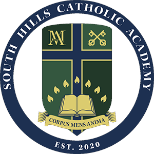 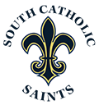 

The appointment of coaches is vital if an athletic program is to reflect Christian values. South Hills Catholic Academy (SHCA) does not select coaches just on their knowledge of the sport, but also on their potential as a youth minister who will reflect and model Christian values. Following this model, all coaches at SHCA must:Demonstrate a consistent Christian ethic on and off the field or court.Complete all requirements for school volunteers as outlined on the Diocese of Pittsburgh (DOP) School Volunteer Compliance web page. This includes registration in the VIRTUS online database, a Child Abuse History Clearance, an FBI Clearance or Waiver, and completion of the Protecting God’s Children and Mandated Reporter Training classes. Attend any “Play Like a Champion Today” programs or other clinics or training mandated by the SHCA Athletic Association.Have approval to coach from the SHCA Athletic Director.Have the necessary knowledge of the sport and understand coaching techniques suitable for the age levels they are coaching to ensure the student athletics have a worthwhile experience.Be emotionally stable and responsible.Assume responsibility for the safety and well-being of the student athletes in their charge during and immediately after practices and events.In addition to the above requirements, coaches must be able to follow the practices and guidelines below:Understands the rules and instructs their student athletes in following them.Knows when and who to substitute.Controls their emotions and speaks in a manner and tone proper for their position.Realizes players never purposely make mistakes and never ridicules.Concentrates on coaching and lets the officials do their job.Does not harass or question officials.Is fair, does not show favoritism, and uses all players in practices and in competitions.Sets realistic practice and event schedules.Never allows an ill or injured player to practice or play.Insists that a team practice with the same enthusiasm and skill as it shows during a game, match or meet.Never deliberately humiliates an opponent by pushing up the score.Insists that players accept victory with modesty and defeat without alibi.Does not review a competition at once after the final whistle when emotions are high.Realizes a team and the school builds its reputation not only on its playing ability, but also on its sportsmanship, courtesy, and manner.A lack of compliance to the above requirements can lead to sanctions imposed by the SHCA Athletic Association or the school Principal
Upon my honor as a Catholic school coach, I have read and understand the above requirements and I pledge myself to the following:To guide each player to be a better Christian and better citizen.To be ethical and sportsmanlike in my coaching conduct toward all players, officials, fans, and other coaches.To motivate each player to always compete according to the rules.To teach each player, especially through my own example, to be humble and generous in victory and courteous in defeat.
Coaches Printed NameCoaches SignatureDate